Annual Walk & 5K Run                                     CHILD ABUSE AWARENESS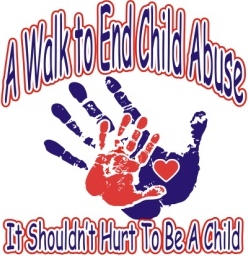 SATURDAY APRIL 26, 2014Widmeyer ParkHancock, MarylandThe 2 Mile Walk and 5K Run will take place on the Western Maryland Rail/Trail located just off Main Street in scenic Hancock, Maryland.2 Mile Walk: The walk will begin at 10 a.m. for all ages. Event-day Registration will begin at Widmeyer Park one hour before the event at 9 a.m. Feel free to “pre-register” for the event from April 1-18 using the cut-off form below and avoid lines on the day of the event.5K Run: The 5K Run will begin at 9 a.m. for all ages. Event-day Registration will begin at Widmeyer Park one hour before the event at 8 a.m. Feel free to “pre-register” for the event from April 1-18 using the cut-off form below and avoid lines on the day of the event. The 1st, 2nd, and 3rd place finalists (Men/Women groups) Age 25 & under/26-35 yrs. of age/36-45 yrs. Of age/ 46 & over  will be presented with Medals and posted online at hancockrunningclub.weebly.com . This is not a certified course._______________________________________________________________________________________________Awards: An Awards ceremony will follow the Walk, as well as fun and festivities for all ages!T-Shirts: Walk T-shirts will be available for purchase at the event. Many give-aways will also be available for free!________________________________________________________________________________________________Registration Fee: $10.00 for Walkers and $15.00 for RunnersRegister Early: Pre-Register by April 18h to receive FREE goody bag, water, and coupon for free hot dog and chips!!Checks: Please make checks payable to the Hancock Police Dept. and write “End Child Abuse” on the memo line.__________________________________________________________________________________________________Website: WalktoEndChildAbuse.weebly.comContact Information: Dee Myers (Hagerstown Area) 301-992-6976                   T.J. Buskirk H.P.D.  301-678-5622    Dianne McCusker 301-678-6167  (Hancock Area)Proceeds: All proceeds directly benefit local children through Safe Place Child Advocacy Center, South Mountain BACA (both serving Washington County residents), Safe Haven Child Advocacy Center, W.V. BACA (both serving residents of Berkeley and Morgan Counties), Courage Lion, & various needs for children.Please detach portion below dotted line and mail completed Registration Form, with Registration Fee, to:Hancock Police Department / Re. Walk / 126 W. High Street / Hancock, Maryland 21750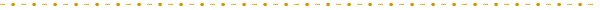 Individual RegistrationName:________________________________		Circle Event: 	Walk	       5K Run____ ____contact info: ___________________________________________________________________________________________DisclaimerIn consideration of the acceptance of my/my child’s entry, I, for myself or my child, do hereby release and discharge the organizers of this Walk/5K Run and all other sponsors and organizers of all claims, damages, and/or actions whatsoever in any manner arising out of my/my child’s participation in said athletic event. I attest and verify that I have full knowledge of the risks involved in this event and I/my child is physically fit and sufficiently trained to participate in this event. Further, I grant full permission to any and all of the foregoing to use my/my child’s name, photographs, videotapes, motion pictures, recordings or any other record of this event for any legitimate purpose without compensation or remuneration.Signature: ________________________________